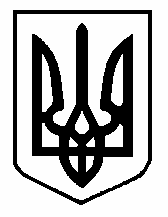 НАКАЗПО ГАННІВСЬКІЙ ЗАГАЛЬНООСВІТНІЙ ШКОЛІ І-ІІІ СТУПЕНІВПЕТРІВСЬКОЇ РАЙОННОЇ РАДИ КІРОВОГРАДСЬКОЇ ОБЛАСТІвід 29.12.2018  року                                                                                               № 311с.ГаннівкаПро результати вивчення системи роботи вчителяукраїнської мови та літературиГаліби О.А.Згідно з річним планом роботи школи на 2018/2019 навчальний рік у грудні 2018 року адміністрацією школи вивчалася система роботи вчителя української мови та літератури Галіби Олени Анатоліївни. Під час вивчення зверталась увага на підготовку  та проведення вчителем уроків, на її роботу класного керівника, на ведення шкільної документації та організацію самоосвіти. Проводились індивідуальні бесіди з батьками та учнями 5 класу та членами педагогічного колективу.Результати вивчення було узагальнено в довідці.Виходячи з вищезазначеногоНАКАЗУЮ:Взяти до відома довідку про результати вивчення системи роботи вчителя української мови та літератури ГАЛІБИ О.А. на нараді при директорові в січні 2019 року (додаток).Вчителю ГАЛІБІ О.А.:1) продовжувати поповнювати навчально-матеріальну базу кабінету згідно вимог;2) узагальнити матеріали з досвіду роботи та представити для розгляду на ШМО словесників до червня 2019 року.Контроль за виконанням даного наказу покласти на заступника директора з навчально-виховної роботи ГРИШАЄВУ О.В..Директор школи                                                                                О.КанівецьЗ наказом ознайомлені:                                                                                 О.Гришаєва                                                                                                                         О.ГалібаДодаток до наказу директора школивід 29.12.2018 року № 311Довідкапро вивчення системи роботи вчителя української мови та літературиГаліби Олени АнатоліївниЗгідно з річним планом роботи школи на 2018/2019 навчальний рік у грудні 2018 року адміністрацією школи вивчалася система роботи вчителя української мови та літератури Галіби О.А.Під час вивчення зверталась увага на ведення ділової документації, а саме класні журнали, зошити та щоденники учнів з метою перевірки виконання вчителем навчальних програм, вимог до ведення і перевірки зошитів, проведення контрольних робіт, здійснено епізодичне відвідування уроків у класах різних вікових категорій; проведено бесіди з учителями, учнями, батьками щодо якості роботи вчителя.Під час підготовчого періоду адміністрацією школи було проведено вивчення навчальної програми з української мови та літератури, нормативних та розпорядчих документів, що стосуються навчально-виховної діяльності вчителя; складений план та визначена основна мета вивчення системи роботи вчительки; затверджено календарно-тематичне планування та графік тематичного оцінювання знань учнів. Галіба О.А. має повну вищу освіту за спеціальністю «Українська мова та література.» та працює за отриманим фахом в Ганнівській загальноосвітній школі І-ІІІ ступенів 19 років. З 2000 року Олена Анатоліївна також викладає інформатику.У 2014-2017 роках вчитель працювала над проблемами:українська мова і література: «Застосування методу проектів на уроках української мови і літератури як засіб формування творчих здібностей учнів»;інформатика: «Формування та розвиток інформаційних компетентностей учнів».У 2017/2018 навчальному році розпочала роботу над єдиною наково-методичною проблемою: «Застосування методу формуючого оцінювання учнів як засіб розвитку їх самоспрямування у навчанні».За період роботи зарекомендувала себе кваліфікованим педагогом. Має відповідну науково-теоретичну підготовку, володіє методикою викладання української мови та літератури. Уроки її результативні, різноманітні види їх спонукають і зацікавлюють учнів до вивчення предмету. Вчитель ефективно здійснює постійний пошук нових ефективних методик навчання. Достатньо уваги приділяє самостійній, пошуковій роботі, вчить учнів робити власні висновки, узагальнювати, заохочує учнів самостійно здобувати знання. Творчо використовує дидактичний матеріал, інформаційно-комунікативні технології, що дозволяє їй значно підвищувати ефективність уроків та якість навчальних досягнень учнів, намагається завжди бути поінформованою про новації в методиці викладання предметів. Серед домінуючих форм роботи - урок-диспут, урок-гра,музичний урок з асоціаціями; комунікативно-творчий практикум, творче моделювання, лексична робота, дослідження-трансформація, стилістичний експеримент, практикум із редагування. Велику увагу педагог приділяє роботі з обдарованими учнями, готує дітей до участі в учнівських олімпіадах, різноманітних конкурсах. Підготовлені нею учні протягом останніх п’яти років неодноразово ставали переможцями та призерами районних та обласних конкурсів.Олена Анатоліївна бере активну участь у роботі районного методичного об’єднання вчителів української мови і літератури, передає свій педагогічний досвід молодим вчителям. Приділяє належну увагу позакласній роботі з предмету. Дотримується педагогічної етики, поважає гідність учнів, володіє здатністю переконувати та відстоювати свою думку, користується авторитетом серед колег, батьків, громадськості.Вчитель регулярно й об’єктивно перевіряє наявність класних і домашніх робіт, звертає увагу на культуру записів, охайність ведення зошитів, оцінює їх згідно з існуючими критеріями.У вчителя добре обладнаний кабінет, матеріали якого творчо використовуються в роботі.На високому рівні у Олени Анатоліївни знаходиться самоосвітня робота:2017 р. – курси підвищення кваліфікації за освітньою програмою учителів української мови і літератури (свідоцтво ПК №02136577-3069/17 від 24.11.2017 р.) – 108 год.;2017 р. - навчання за дистанційним курсом «Орфоепічні норми сучасної української літературної мови» (сертифікат  ДК №02136577-0354/17 від 05.10.2017 р.) – 15 год.;2018 р. – курси підвищення кваліфікації за освітньою програмою учителів математики, інформатики, фізики, астрономії (свідоцтво ПК №02136577-3372/18 від 21.12.2018 р.) – 162 год.;2018 р. -  навчання за дистанційним курсом «Розвиток мовних компетентностей на уроках української мови» (сертифікат  ДК №02136577-0503/18 від 05.05.2018 р.) – 15 год.;2018 р. - навчання за дистанційним курсом «Формуюче оцінювання школярів у навчанні інформатики» (сертифікат  ДК №02136577-0778/18 від 25.06.2018 р.) – 15 год.;2018 р. - навчання за дистанційним курсом «Проблеми і можливості навчання дітей з особливими потребами» (сертифікат  ДК №02136577-0978/18 від 30.10.2018 р.) – 15 год.Вчитель досконало володіє різноманітними методами виховної роботи. Вимоглива і разом з тим доброзичлива та терпелива. Любить дітей, розуміє їх психологію, знає індивідуальні особливості та уподобання. У своїй діяльності використовує сучасні досягнення педагогічної науки, виховує в дітей любов до Батьківщини, до свого народу, його минулого і сьогодення. Значну увагу приділяє краєзнавчій роботі, екологічному вихованню. Формує в школярів гуманні міжособистісні стосунки, почуття власної гідності, вміння відстоювати свою життєву позицію.Чільне місце в системі її виховної роботи відводиться формуванню в учнів навичок здорового способу життя. Постійно проводить різноманітні тренінги, диспути, виховні години, мета яких - навчити учнів берегти і примножувати своє здоров'я та здоров'я оточуючих.Вивчає і творчо використовує досвід кращих педагогів-новаторів. Щедро ділиться власними надбаннями, виступає на шкільних та районних методичних об'єднаннях класних керівників. Тактовна, ввічлива, користується повагою серед вчителів, учнів, батьків.Серед особистих досягнень вчителя в міжатестаційний період наступні:2014-2015 н.р.: ІІ етап олімпіади з української мови і літератури – Пилипенко Ю. – ІІ м.,ІІ етап конкурсу знавців рідної мови ім.П.Яцика – Пилипенко Ю. - ІІ м.,районна учнівська науково-практична конференція «Учнівська творчість» - Пилипенко Ю. – І м.,учасники ІІ етапу олімпіади з інформаційних технологій,учасники Всеукраїнського конкурсу «Соняшник» - 3 учнів;учасники Міжнародного конкурсу з інформатики та комп’ютерної грамотності «Бобер» - 9 учнів.2015-2016 н.р.:ІІ етап олімпіади з української мови і літератури – Пилипенко Ю. – ІІІ м.,ІІ етап мовно-літературного конкурсу учнівської творчості ім.Т.Шевченка – Пилипенко Ю. – ІІ м.,учасники ІІ етапу олімпіади з інформаційних технологій,учасники Всеукраїнського конкурсу «Соняшник» - 3 учнів;учасники Міжнародного конкурсу з інформатики та комп’ютерної грамотності «Бобер» - 12 учнів.2016-2017 н. р.: районна учнівська науково-практична конференція «Учнівська творчість» - Бардіна О., Котяй О. – ІІ м.,учасники  ІІ етапу олімпіади з української мови і літератури,учасники ІІ етапу олімпіади з інформаційних технологій,учасники ІІ етапу конкурсу знавців рідної мови ім.П.Яцика,учасники ІІ етапу мовно-літературного конкурсу учнівської творчості ім.Т.Г.Шевченка,учасники Всеукраїнського конкурсу «Соняшник» - 1 учень;учасники Міжнародного конкурсу з інформатики та комп’ютерної грамотності «Бобер» - 12 учнів.2017-2018 н.р.:ІІ етап олімпіади з української мови і літератури –Магей Юлія – ІІІ м.,учасник ІІ етапу олімпіади з інформаційних технологій,учасники ІІ етапу конкурсу знавців рідної мови ім.П.Яцика,учасники Міжнародного конкурсу з інформатики та комп’ютерної грамотності «Бобер» 20 учасників: добрий результат – 12 учнів.учасники Всеукраїнського конкурсу «Соняшник» - 1 учениця, учасники Міжнародного освітнього конкурсу з української мови і літератури «Олімпіс 2017 – осіння сесія» - 1 учениця диплом ІІІ ст.,учасники Міжнародного освітнього  конкурсу з інформатики «Олімпіс 2017 – осіння сесія» - 9 учнів: дипломи І ст. – 4, дипломи ІІ ст. – 6 учнів,  учасники Міжнародного освітнього конкурсу з української мови і літератури «Олімпіс 2018 – весняна сесія» - диплом І ст. – 1,учасники Міжнародного освітнього конкурсу з інформатики «Олімпіс 2018 – весняна сесія» - 5 учнів : диплом І ст. -1, диплом ІІ ст. – 1, диплом  ІІІ ст. -1,учасники Всеукраїнської інтернет-олімпіади  з української мови і літератури «На урок» - 10 учасників: дипломи І ст. – 3, дипломи ІІ ст. – 2,учасники Всеукраїнської інтернет-олімпіади з інформатики «На урок»  - 17 учасників:  дипломи І ст. – 3, дипломи ІІ ст. – 6, дипломи ІІІ ст. – 4,отримала сертифікати за організацію проведення та підготовку учнів до Міжнародних освітніх конкурсів «Олімпіс» - сертифікати №1508/Р472 від 04.04.18 р., №1506/Р472 від 04.04.18 р. та №1509/Р472 від 04.04.18 р.2018-2019 н.р.:	ІІ етап олімпіади інформаційних технологій з української мови і літератури  – ІІІ м.,учасники ІІ етапу олімпіади з української мови і літератури,учасники ІІ етапу конкурсу знавців рідної мови ім.П.Яцика,учасники ІІ етапу мовно-літературного конкурсу учнівської творчості ім.Т.Г.Шевченка,учасники Всеукраїнського конкурсу «Соняшник» - 4 учня;учасники Міжнародного конкурсу з інформатики та комп’ютерної грамотності «Бобер» 22 учасника: відмінний результат – 19, добрий результат – 2,учасники Міжнародного освітнього конкурсу з української мови і літератури «Олімпіс 2018 – осіння сесія» - 14 учня: диплом І ст. -1, диплом ІІ ст. – 1, диплом ІІІ ст. - 1,учасники Міжнародного освітнього  конкурсу з інформатики «Олімпіс 2018 – осіння сесія» - 4 учня: дипломи І ст. – 1, дипломи ІІ ст. – 1, дипломи ІІІ ст. – 1.  учасники Всеукраїнської інтернет-олімпіади  з української мови і літератури «На урок» - 8 учасників: дипломи ІІ ст. – 5, дипломи ІІІ ст. - 2,учасники Всеукраїнської інтернет-олімпіади з інформатики «На урок»  - 4 учасника:  дипломи І ст. – 2, дипломи ІІ ст. – 2, лауреати Всеукраїнського конкурсу учнівських творчих робіт «Я – журналіст!» - 5 учнів.Виходячи з вищезазначеногоПРОПОНУЮ:1. Схвалити систему роботи вчителя української мови та літератури Галіби Олени Анатоліївни.2. Вчителю Галібі О.А.: 1) продовжувати поповнювати навчально-матеріальну базу кабінету згідно вимог;2) узагальнити матеріали з досвіду роботи та представити для розгляду на ШМО вчителів початкових класів до червня 2019 року.Грудень 2018                                                                          ЗДНВР О.Гришаєва